Рекомендации педагога – психолога для родителей «Воспитание ребенка с нарушением речи» педагог-психолог:Аникина Е.М.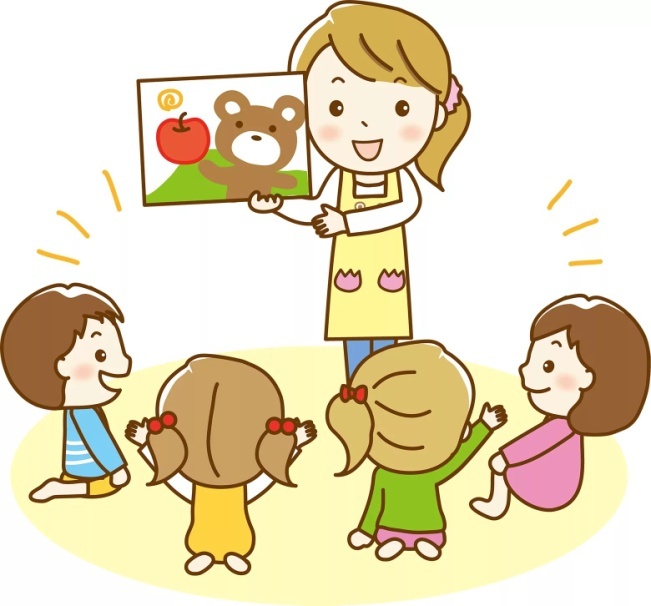 Будьте дружелюбны и уважительны к ребенку.Дайте почувствовать дошкольнику, что специальные занятия – не скучная неизбежная повинность, а интересное, увлекательное дело, игра, в которой он обязательно должен выиграть.Поощряйте малейшие успехи и будьте терпеливы при неудачах.Приступая к изучению нового звука, показывайте ребенку букву, которой этот звук обозначается, таким образом он постепенно усвоит, что звуки мы слышим и произносим, а буквы – пишем и читаем.Если ребенок не может правильно произнести тот или иной звук, обратитесь к учителю- логопеду, чтобы он объяснил, как управлять речевым дыханием, движениями языка, губ, челюсти, чтобы правильно произнести звук. Зачастую это очень сложная и трудоемкая для ребенка работа и не стоит требовать, чтобы он сразу правильно употреблял новый для него звук в повседневной речи. Дошкольник должен многократно, иногда в течение многих дней, повторять его отдельно, затем в слогах, словах, фразах, стихах и только после этого звук появляется в его обиходной речи.Уделяйте больше внимания двигательной активности ребенка и особенно развитию тонких движений пальцев рук: чем выше двигательная активность  дошкольника, тем лучше развивается его речь.